ARAGONIA Y MILCOMICS.COM ORGANIZAN UNA EXPOSICIÓN TINTÍN EN ZARAGOZAHasta el 20 de noviembre puedes visitar la exposición que hemos realizado con el C.C. Aragonia de Zaragoza.Una exposición lúdica destinada a mostrar a niños y mayores el maravilloso mundo de las Aventuras de Tintín, aprovechando que la película de Spielberg ha reavivado la pasión por el personajeCon vehículos reales y nuestra exposición con álbumes para leer, pósters, figuras, juguetes, vehículos a escala... e incluso un taller de cómic y actividades para los más pequeños algunos días de la semana.C.C. ARAGONIAAvda. Juan Pablo II, 54
50009 Zaragoza876 541 616      BIENVENIDOS AL MUNDO TINTÍN / TINTÍN Y SUS AMIGOSTINTÍN Y LA LUNA / TINTÍN Y LOS NIÑOS / UNIVERSO TINTÍNIMÁGENES MÍTICAS / MATERIAL EDITORIALTINTÍN Y LOS TRANSPORTESLAS AVENTURAS DE TINTÍN: EL SECRETO DEL UNICORNIO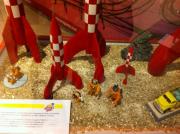 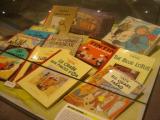 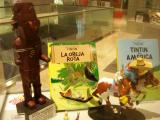 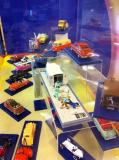 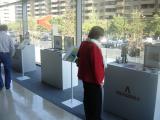 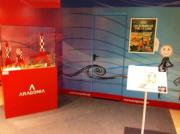 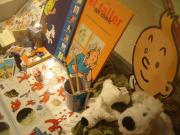 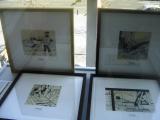 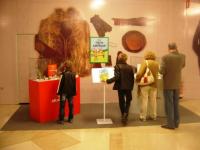 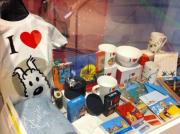 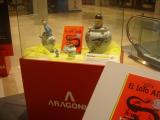 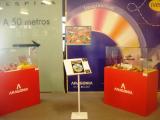 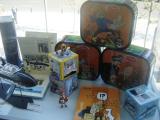 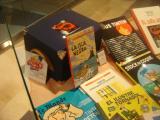 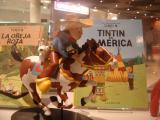 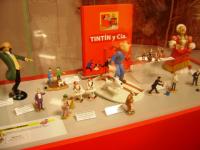 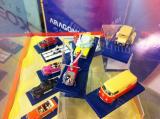 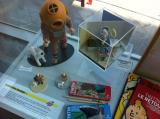 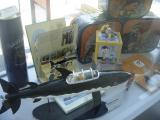 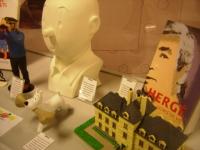 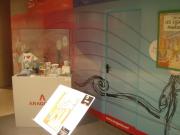 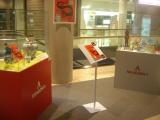 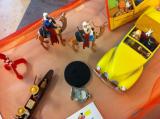 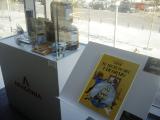 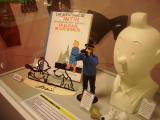 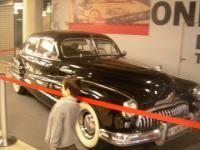 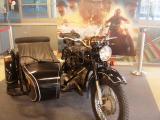 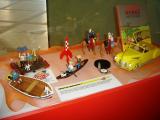 